299042, г. Севастополь, ул. Новикова, 14  т. +7 (8692) 630085, т/ф. +7 (8692) 631696  e-mail:balakcovetsv@mail.ru____________________________________________________________________________________________________________________ПОСТАНОВЛЕНИЕместной администрации внутригородского муниципального образования города Севастополя Балаклавского муниципального округа«20» «04» 2021 г.                                 №   21 /МА                            г. Севастополь О внесение изменений в Постановление МА ВМО Балаклавского МО от 30.04.2020 г. № 44-МА «О внесении изменений в Постановление МА ВМО Балаклавского МО от 19.02.2016 г. № 8 «Об утверждении Правил разработки и утверждения административных регламентов предоставления муниципальных услуг»Руководствуясь Федеральным законом от 27.07.2010 г. № 210-ФЗ «Об организации предоставления государственных и муниципальных услуг», постановлением Правительства Российской Федерации от 16 мая 2011 г.          № 373 «О разработке и утверждении административных регламентов исполнения государственных функций и административных регламентов предоставления государственных услуг», Положением о местной администрации внутригородского муниципального образования города Севастополя Балаклавского муниципального округа:Внести изменения в приложение № 1 к Постановлению МА ВМО Балаклавского МО от 19.02.2016г. № 8 «Об утверждении Правил разработки и утверждения административных регламентов предоставления муниципальных услуг», дополнив под пунктом ж) пункт 16 раздела II. Требования к регламентам следующего содержания:« ж). Организация предоставления муниципальной услуги в упреждающем (проактивном) режиме.При наступлении событий, являющихся основанием для предоставления муниципальной услуги, орган, предоставляющий муниципальную услугу, вправе:1) проводить мероприятия, направленные на подготовку результатов предоставления муниципальной услуги, в том числе направлять межведомственные запросы, получать на них ответы, после чего уведомлять заявителя о возможности подать запрос о предоставлении соответствующей услуги для немедленного получения результата предоставления такой услуги;2) при условии наличия запроса заявителя о предоставлении муниципальных услуг, в отношении которых у заявителя могут появиться основания для их предоставления ему в будущем, проводить мероприятия, направленные на формирование результата предоставления соответствующей услуги, в том числе направлять межведомственные запросы, получать на них ответы, формировать результат предоставления соответствующей услуги, а также предоставлять его заявителю с использованием портала государственных и муниципальных услуг и уведомлять заявителя о проведенных мероприятиях.» .Обнародовать настоящее постановление на официальном сайте и информационном стенде ВМО Балаклавский МО.Настоящее постановление вступает в силу со дня обнародования.Контроль за исполнением настоящего постановления оставляю за собой.Глава ВМО Балаклавский МО 					Е.А. Бабошкин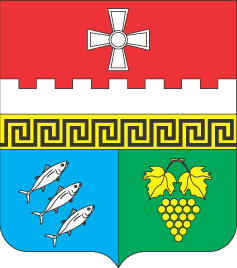 Внутригородское муниципальное образование Балаклавский муниципальный округ (ВМО Балаклавский МО) 